Samverkan för att påskynda individers etablering i arbetslivet och förbättra kompetensförsörjningen 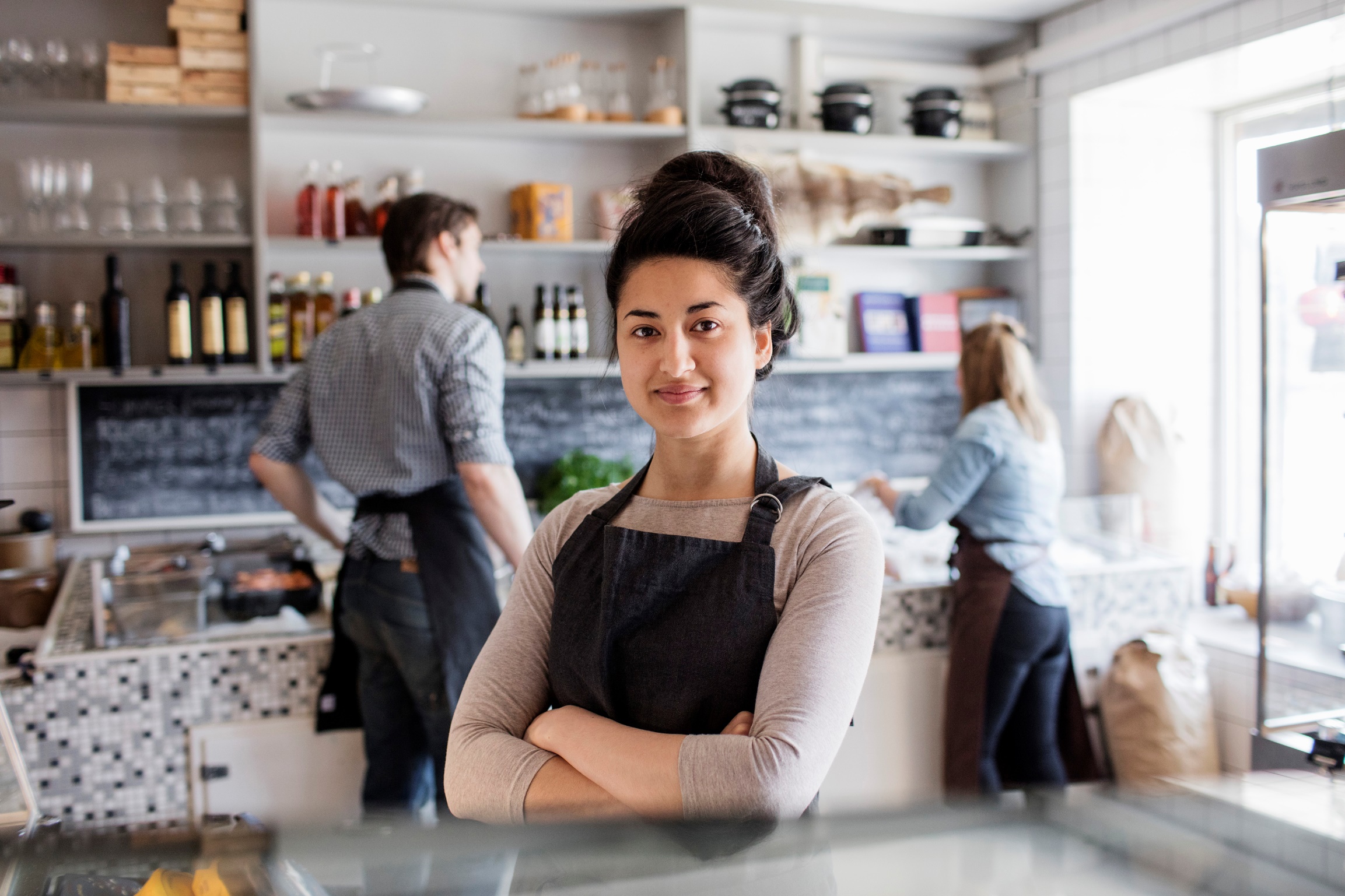 Överenskommelse om samverkan mellan Uppsala kommun och Arbetsförmedlingen för att påskynda individers etablering i arbetslivet och förbättra kompetensförsörjningen 1. InnehållDokumentet innehåller en beskrivning av hur samverkan mellan Uppsala kommun och Arbetsförmedlingen ska utformas för att påskynda individers etablering i arbetslivet och förbättra kompetensförsörjning,Syftet med överenskommelsen klargörs och det anges även hur samverkan mellan parterna ska följas upp. Avslutningsvis framgår det vilka prioriterade målgrupper som omfattas av överenskommelsen. Överenskommelsen ska utgöra grunden för samverkan mellan parterna utifrån respektive parts uppdrag och ska tydliggöra ansvarsfördelning, roller, rutiner och gemensamma insatser och processer mellan Arbetsförmedlingen och kommuner.Överenskommelsen innehåller strategiska beslut kring samverkan. Svar på de operativa frågorna finns i medföljande bilagor. 2. ParterUppsala kommun, genom arbetsmarknadsförvaltningen och Arbetsförmedlingen.3. SyfteAtt samverka om de individer som för sin etablering i arbetslivet bedöms ha behov av stöd, insatser och samordnade processer från både kommun och Arbetsförmedlingen. Att samverka med de branscher/arbetsgivare i behov av arbetskraft där det finns möjlighet att genom subvention eller annat stöd tillsätta platser med arbetssökande som står långt ifrån arbetsmarknaden.Att tydliggöra parternas roller och ansvar liksom beskriva gemensamma insatser och processer för de prioriterade målgrupperna.4. Målsättningar med samverkan Överenskommelsen omfattar samverkan för de individer som står långt från arbetsmarknaden och som inte är aktuella för Rusta och Matcha. Överenskommelsen omfattar även samverkan kring de individer som för sin etablering i arbetslivet bedöms ha behov av stöd, insatser och samordnade processer från både kommun och Arbetsförmedling samt samverkan med prioriterade branscher/arbetsgivare. Målsättningarna nedan utgår från parternas befintliga mål och är kopplade till överenskommelsens syfte och målgrupper.  ett jämställt arbetsmarknadsinträde, vilket innebär att män och kvinnor ska ha likvärdiga förutsättningar att studera alternativt komma ut i arbetslivet. att andelen unga långtidsarbetslösa (under 24 år) inskrivna vid Arbetsförmedlingen i Uppsala minskar genom att motivera dem till att fullgöra sin gymnasieutbildning alternativt läsa in en gymnasial yrkesutbildning på komvux.  att fler utrikesfödda, med särskilt fokus på kvinnor, blir självförsörjande genom studier eller arbete.  att arbetsgivare med hjälp av subventioner eller stöd rekryterar fler arbetslösa som står långtifrån arbetsmarknaden. att andelen vuxna biståndsmottagare i Uppsala kommun minskar.att andelen (generellt) långtidsarbetslösa och mycket långtidsarbetslösa i territoriella Uppsala kommun minskarMålsättningarna följs upp med hjälp av indikatorer. (Se bilaga 4)5. MålgrupperFöljande gemensamma målgrupper är särskilt prioriterade i samverkan mellan Arbetsförmedlingen och Uppsala kommun. Kvinnor födda utanför Europa som varit arbetslösa 24 månader eller längre, har ingen eller kort tidigare utbildning och uppbär ekonomiskt bistånd. Se även bilaga 2Unga vuxna (16-24 år) som varit arbetslösa 12 månader eller längreUnga vuxna (16-24 år) som bor i gemensamt prioriterade områden i Uppsala kommun. 6. Organisering av samverkanSamverkan skall organiseras och mötesforum skapas utifrån såväl  Arbetsförmedlingens som Uppsala kommuns behov. Se bilaga 1.De angivna målsättningarna ska uppnås genom samverkan med andra aktörer såsom näringslivet och samordningsförbundet i Uppsala län. För beskrivning av operativa processer och insatser för utrikesfödda med kort tidigare utbildning. Se bilaga 2.För övriga rutiner i den operativa samverkan. se bilaga 3.7. Ekonomiska åtagandenOffentligt skyddad anställning (OSA)Syftet med skyddat arbete hos offentlig arbetsgivare är att kunna erbjuda personer med funktionsnedsättning som medför nedsatt arbetsförmåga möjlighet till en anställning med utvecklande och rehabiliterande inslag. Arbetsförmedlingen har som mål att skapa full delaktighet och jämlikhet för alla med funktionsnedsättning, därför behöver andelen personer med en funktionsnedsättning som får OSA årligen öka. I samverkan med Uppsala kommun behöver Arbetsförmedlingen planera och erbjuda kunder anställningar med OSA och andra subventionerade anställningar.
Målet är att öka antalet skyddade anställningar och att fler kvinnor tar del av insatsen. 2022 har 46 beslut fattats varav 15 av besluten varit till kvinnor. Se även bilaga 4Introduktionsjobb I dagsläget går det inte att bedöma utvecklingen av introduktionsjobb under 2023, då budgetpropositionen inte är beslutad.Övergripande vill regeringen satsa mer på nystartsjobb, etableringsjobb, praktikplatser – sådant man kallar arbetsplatsnära insatser. Arbetsförmedlingen kommer att införa Etableringsjobb – ett stöd som riktar sig till arbetsgivare och för två målgrupper inom arbetssökande: vissa nyanlända och vissa långtidsarbetslösa. Det pågår ett intensivt arbete på myndigheten utifrån flera olika delar för att få stödet på plats. Under 2022 har 264 beslut fattats om introduktionsjobb. Målet är att bibehålla eller öka antalet Introduktionsjobb. Se även bilaga 4Arbetsträning Arbetsträning och förstärkt arbetsträning är en insats som kan användas för arbetssökande inskrivna i program (jobb- och utvecklingsgarantin, jobbgarantin för ungdomar och etableringsprogrammet). Det innebär att deltagaren får vara på en arbetsplats hos kommunen och med handledning delta i verksamheten.  Uppsala kommun har möjlighet att göra en anmälan av platser för arbetsträning och Arbetsförmedlingen säkerställer tillgång på platser utifrån deltagarnas behov. Kommunen får ersättning i form av merkostnadsersättning som är avsedd att täcka de kostnader som kan uppstå när en person arbetstränar, till exempel handledning, arbets- och skyddsutrustning, utbildning och/eller instruktion till aktuella arbetsuppgifter samt kostnad för den fysiska arbetsplatsen. För arbetsträning får kommunen 150 kr per anvisningsdag. För förstärkt arbetsträning får kommunen 300 kr per närvarodag. Om kommunen ska göra en fördjupad bedömning (endast möjlig för deltagare i jobb och utvecklingsgaranti) utgår merkostnadsersättning om ytterligare 200 kr per närvarodag under maximalt tre månader.8. Uppföljning av överenskommelsenUppföljning av överenskommelsen inklusive mål och resultat sker genom löpande återrapportering till det lokala arbetsmarknadsrådet som sammanträder fyra gånger per år.Vid respektive tillfälle redovisas om det är något som avviker från det som vi har kommit överens om i samband med undertecknandet av överenskommelsen inklusive tillhörande bilagor. 9. Varaktighet och plan för revideringÖverenskommelsen gäller från 1 januari 2023 och tills vidare. Parterna kan var för sig eller tillsammans initiera behov av att revidera överenskommelsen.Denna överenskommelse har upprättats i två likalydande exemplar varav parterna tagit var sitt.10. UnderskrifterUppsala den 20 december 2022Arbetsförmedlingen		Uppsala kommun………………………		………………………..Maria Haglund		Lena WinterbomEnhetschef Uppsala län		Förvaltningsdirektör                          ArbetsmarknadsförvaltningenUppsala kommun………………………….Mohamad Hassan (L)Ordförande ArbetsmarknadsnämndenBilaga 1. Organisering av samverkan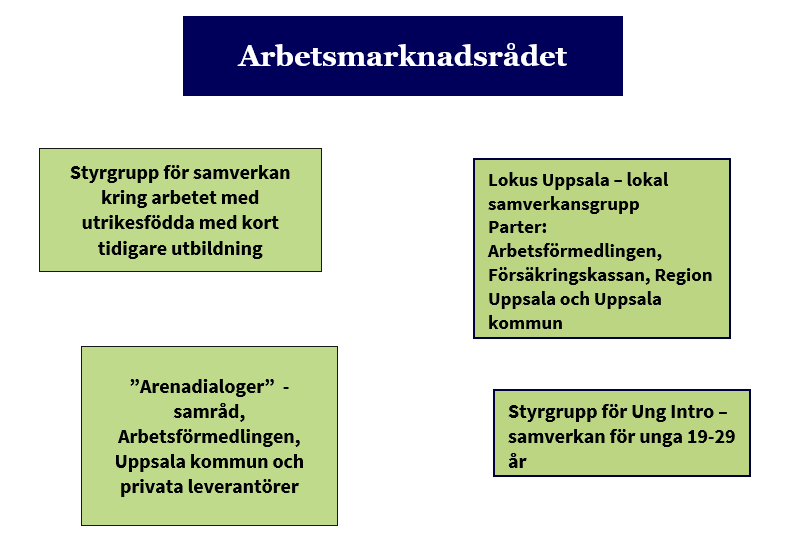 Arbetsmarknadsrådet – består av politiker och tjänstemän från arbetsmarknadsförvaltningen, Uppsala kommun liksom tjänstemän från Arbetsförmedlingen och Försäkringskassan. Arbetsmarknadsrådet är det forum där uppföljning av samverkan mellan Arbetsförmedlingen och Uppsala kommun genomförs. I forumet är det framförallt fokus på avvikelser i samarbetet, men det ges även tillfälle att identifiera behov av åtgärder respektive utvecklingsområden.Övriga samverkanskonstellationer är forum där både Arbetsförmedlingen och Uppsala kommun ingår. Utrikesfödda med kort tidigare utbildningDet finns behov av både strategisk och operativ samverkan kring målgruppen. Initialt bildas en arbetsgrupp som består av representanter från Arbetsförmedlingen och arbetsmarknadsförvaltningen, Uppsala kommun. Arbetsgruppen får i uppdrag att ta fram insatser kring målgruppen som inte är aktuella för insatser via Rusta och Matcha. Det operativa samarbetet kring målgruppen kommer även att följas upp i Arbetsmarknadsrådet.Styrgrupp för Ung Intro Ung intro är en verksamhet som riktar sig unga vuxna 19-29 år som är i behov av förrehabiliterande insatser för att på sikt komma ut i egen försörjning/studier.  Styrgruppen består av representanter på chefsnivå från Uppsala kommun, Arbetsförmedlingen, Försäkringskassan och Region Uppsala.Lokus UppsalaLokus Uppsala är en av länets lokala samverkansgrupper där representanter från Arbetsförmedlingen, Försäkringskassan, Region Uppsala och Uppsala kommun ingår. Förvaltningsdirektören för arbetsmarknadsförvaltningen är ordförande för lokus Uppsala och ingår även i den strategiska utvecklingsgruppen (länsnivå) som leds av förbundschefen för samordningsförbundet i Uppsala län. ”Arenadialogerna” ”Arenadialogerna” är ett forum i Uppsala län där länets kommuner, Arbetsförmedlingen i Uppsala och upphandlade leverantörer (Rusta och matcha) ingår. Se bilaga 3.4 för ytterligare information.Bilaga 2. Samverkan kring utrikesfödda med kort tidigare utbildningBakgrundMålgruppen utrikesfödda med kort tidigare utbildning befinner sig i en utsatt position på arbetsmarknaden då flertalet endast har förgymnasial utbildning som högsta utbildningsnivå.  Utrikesfödda som deltar i etableringsinsatser omfattas inte av samverkan som avses nedan mellan Arbetsförmedlingen och Uppsala kommun.Genomförd kartläggning visar att utrikesfödda har behov av olika insatser såsom   arbetsmarknadsanställningar samt kompletterande insatser som exempelvis kan bestå av arbetsträning och/eller insatser som fokuserar på hälsa och språkutveckling.Projekt/verksamhetsutveckling som metodArbetsförmedlingen och Uppsala kommun ska tillhandahålla arbetsmarknadsinsatser utifrån målgruppens behov och en generell målsättning är att arbeta med individen tills den når egenförsörjning.Innan samverkan mellan Arbetsförmedlingen och Uppsala kommun aktualiseras ska Arbetsförmedlingen tagit ställning till om deltagaren ska omfattas av insatser via Rusta och Matcha. Deltagare som bedöms vara aktuella för Rusta och Matcha får inte delta i arbetsmarknadsinriktade insatser i kommunal regi som upphandlade leverantörer erbjuder. Inriktningen är löpande intag av deltagare. FinansieringErsättning från Arbetsförmedlingen till Uppsala kommun för utförande av arbetsmarknadspolitiska insatser. Fortsatt arbeteUtsedd arbetsgrupp med representanter från Arbetsförmedlingen och Uppsala kommun får i uppdrag att ta fram hur man med hänsyn till vad som är möjligt ska samarbeta kring målgruppen. Arbetsförmedlingen är sammankallande för arbetsgruppen.Samarbetet ska presenteras senast under februari 2023. Bilaga 3. Operativ samverkanBilagan har följande innehåll som har bäring på den operativa samverkan mellan Arbetsförmedlingen och Uppsala kommun. Respektive part ansvarar för uppdatering av innehållet. Aktualisering av klienter som har behov av anställning inom Samhall.Samordning runt personer med försörjningsstödFörfarande vid upphandling av utbildning. Angående samråd mellan Uppsala kommun, Arbetsförmedlingens avtalade leverantörerSamverkan kring näringslivsfrågorArbetet med lokala jobbspår Samarbete kring utbildningspliktenBegäran om flerpartsmöte vid behov av samordnad arbetslivsinriktad rehabiliteringKontaktväg för Arbetsförmedlingen vid behov av praktikplats inom Uppsala kommun3.1 Aktualisering av klienter som har behov av anställning inom Samhall.Använd XXSkriv Samhall i ärenderubrikenMailet ska innehålla en kort beskrivning om personen ni tror kan vara aktuell för en anställning hos Samhall, utan personuppgifter. För att kunna vara aktuell för en anställning hos Samhall behöver klienten ha en funktionsnedsättning samt vara inskriven på Arbetsförmedlingen. Det behöver även finnas aktuella medicinska underlag som personen kan delge ArbetsförmedlingenAv mailet ska det även framgå hur Arbetsförmedlingen kan ta kontakt med den inom kommunen som har skickat mailet. Ange gärna telefonnummer.3.2 Samordning runt personer med försörjningsstödFör att kommunen ska kunna handlägga en ansökan om försörjningsstöd och/eller samråda inför en planering av kommunala aktiviteter behövs ibland information från Arbetsförmedlingen.  All informationsutlämning som är möjlig ska ske via digitalinformationsöverföring som SSBTK/AFLI.  I andra hand Säker digital kommunikation (SDK, webformulär som finns på arbetsförmedlingens hemsida). I tredje hand telefonlinjen för myndigheter och kommuner för lämnande och mottagande av information. De frågor som myndighetslinjen inte kan besvara hänvisas vidare till personligt distansmöte (PDM). Om den kommunala frågan fortfarande inte besvarats hamnar den hos lokalt kontor. 3.3 Upphandling av utbildningNär Arbetsförmedlingen eller kommunen initierar/ identifierar behov av en ny yrkesutbildning ska man först och främst undersöka om behovet kan tillgodoses av annan aktör, via Arbetsförmedlingen inom ramen Förordning (2000:634) om arbetsmarknadspolitiska program eller via Uppsalas kommunala vuxenutbildning. För att kunna stämma av aktuellt status för yrkesutbildningar behövs det finnas utsedda kontaktvägar för att göra den avstämningen.Kontaktpersoner:ArbetsförmedlingenXXUppsala kommunXX3.4 Samråd mellan Uppsala kommun och Arbetsförmedlingens avtalade leverantörer (arenadialoger)I takt med att Arbetsförmedlingen reformeras kommer de arbetsmarknadspolitiska insatser som myndigheten kan erbjuda arbetssökande i allt högre utsträckning att utföras av fristående aktörer. De fristående aktörerna kommer i stor utsträckning vara de som besitter information om individens planering och progression. Det är därför viktigt att de deltar i samverkan med kommunerna. Arbetsförmedlingen kommer därför skapa kontaktytor i form av arenadialoger som möjliggör utbyte mellan kommunen och Arbetsförmedlingens fristående aktörer. Syftet med arenadialogerna är att få gemensam bild av arbetsmarknadens behov och förutsättningar och därigenom höja kvaliteten i insatserna tillsammans.Arenadialoger kommer att skapa förutsättningar för gemensamma och avskilda samverkansprocesser samt säkerställa dialog mellan kommunen och fristående aktörer för att konkretisera lösningar samt skapa konstruktiva och ändamålsenliga lösningar på samordning rörande gemensamma kunder. Dessa kan exempelvis vara arbetssätt, rutiner, och organisering av samarbeten där båda aktörerna tar ansvar för sina respektive områden.3.5 Samverkan kring näringslivsfrågorFöretagsrådgivaren inom Arbetsförmedlingen har idag regelbundna avstämningar 3–4 gånger per år med näringslivsenheten i kommunen med fokus på ömsesidigt informationsutbyte, att informera varandra om aktuella händelser, fånga upp eventuella behov, stöd och önskemål från lokala näringslivet. Företagsrådgivaren kan delta i kommunens interna nätverk, stödgrupper, näringslivsråd. 

Företagsrådgivaren kan även bistå med att bjuda in sökanden till träffar, mässor som arrangeras av kommunen; ex näringslivs- eller arbetsmarknadsenhet. Företagsrådgivaren skickar regelbundet Nyhetsbrev som kan och får spridas vidare med aktuell arbetsmarknadskunskap och tips från myndigheten.Arbetsmarknadsförvaltningen har tidigare inte representerats vid dessa möten, men framöver kommer områdeschefen för samordning av områdes- och näringslivsfrågor bjudas in. Kontaktperson Arbetsmarknadsförvaltningen: XX3.6 Arbetet med lokala jobbspår Kontaktpersoner om det finns behov att ta fram lokala jobbspår. Arbetsförmedlingen:XXUppsala kommun: XX3.7 Samarbete kring utbildningsplikten Utbildningsplikten gäller för de arbetssökande i etableringsprogrammet som har kort utbildning och som på grund av det inte bedöms kunna matchas mot ett arbete under tiden i programmet. Arbetsförmedlingen har ett uppdrag att finnas med i det lokala arbetet enligt det senaste regleringsbrevet.Syftet är att hjälpa kunder som studerar att få så bra förutsättningar som möjligt.Syftet är även att samverka med kommuner kring gällande sökandefrågor och utbildningsfrågor.I dagsläget är det 81 arbetssökande i Uppsala som ingår i utbildningsplikten.Arbetsförmedlingen och Uppsala kommun kommer boka in ett extra möte för att diskutera utbildningsplikten.Kontaktpersoner för utbildningspliktenArbetsförmedlingenOperativ kontaktperson:XXStrategisk kontaktperson XX Uppsala kommunXX XX3.8 Samverkan mellan Arbetsförmedlingen och kommunen, gällande flerpartssamtalParterna (kommun, Region, Försäkringskassan och Arbetsförmedlingen har tillsammans identifierat ett behov av förbättrad flerpartsamverkan för individer i behov av samordnad arbetslivsinriktad rehabilitering. Det finns lagstadgade mötesformer som samordnad individuell plan (SIP) och avstämningsmöte. Flerpartsmöte och dess rutin utgör ett komplement när det finns behov av att samverka utanför de lagstadgade mötesformerna. Målsättning med flerpartsmötet är att den enskilde tillsammans med involverade parter gör en gemensam plan för de insatser som den enskilde behöver för att återfå eller bibehålla sin arbetsförmåga och att alla parter tar ansvar för genomförandet av åtgärderna. Strategiska kontaktpersonerArbetsförmedlingen: XXUppsala kommunXX3.9 Kontaktväg för Arbetsförmedlingen vid behov av praktikplats inom Uppsala kommunMail XXAv mailet ska det framgå vad frågan gällerBilaga 4. UppföljningIndikatorerna som redovisas nedan har koppling till fastställda målsättningar för samverkan mellan Arbetsförmedlingen och Uppsala kommun. (Se avsnitt 4).Indikatorerna har även koppling till Agenda 2030.Mål 1 Ingen fattigdomFattigdom omfattar fler dimensioner än den ekonomiska. Fattigdom innebär bland annat även brist på frihet, makt, inflytande, hälsa, utbildning och fysisk säkerhet.[I originaldokumentet var det en tabell med statistik här, Tabell 70 Nationella nyckeltal för Agenda 2030 mål 1 Ingen fattigdom. Tabellen har tagits bort av tillgänglighetsskäl.]Mål 8 Anständiga arbetsvillkor och ekonomisk tillväxtVerka för varaktig, inkluderande och hållbar ekonomisk tillväxt, full och produktiv sysselsättning med anständiga arbetsvillkor för alla.[I originaldokumentet var det en tabell med statistik här, Tabell 77 Nationella nyckeltal för Agenda 2030 mål 8 Anständiga arbetsvillkor och ekonomisk tillväxt. Tabellen har tagits bort av tillgänglighetsskäl.]Mål 10 Minskad ojämlikhetMinska ojämlikheten inom och mellan länder.[I originaldokumentet var det en tabell med statistik här, Tabell 79 Nationella nyckeltal för Agenda 2030 för mål 10 Minskad ojämlikhet. Tabellen har tagits bort av tillgänglighetsskäl.]Antal långtidsarbetslösa som får en anställning genom subventioner eller stöd. [I originaldokumentet var det en tabell med statistik här. Tabellen har tagits bort av tillgänglighetsskäl.]Unga arbetslösa[I originaldokumentet var det en tabell med statistik här. Tabellen har tagits bort av tillgänglighetsskäl.]Att andelen unga långtidsarbetslösa (under 24 år) inskrivna vid Arbetsförmedlingen i Uppsala minskar genom att motivera dem till att fullgöra sin gymnasieutbildning alternativt läsa in en gymnasial yrkesutbildning på komvux.[I originaldokumentet var det en tabell med statistik här. Tabellen har tagits bort av tillgänglighetsskäl.]Bilaga 5. Bakgrund till överenskommelsenTillsammans med Sveriges kommuner och regioner och Delegationen för unga och nyanlända har Arbetsförmedlingen fått i uppdrag att utveckla samverkan mellan myndigheten och respektive kommun. Arbetsförmedlingen ska enligt förordning med ikraftträdande den 1 december 2022, samverka med kommuner i syfte att ge enskilda arbetssökande ett ändamålsenligt stöd och på ett övergripande plan underlätta planering, samordning och utformning av stöd till arbetssökande. Arbetsförmedlingen ska också främja och underlätta samordning mellan kommuner och leverantörer som utför arbetsmarknadspolitiska insatser på uppdrag av myndigheten.Denna överenskommelse ska se i ljuset av att Arbetsförmedlingen har i uppdrag att särskilt tydliggöra vilka roller Arbetsförmedlingen respektive leverantörer har i förhållande till kommunen när det gäller arbetssökande som är i behov av insatser från både Arbetsförmedlingen och kommunen. Det handlar bland annat om att samordna insatser på ett effektivt sätt för deltagare i etableringsprogrammet och andra personer med sammansatta behov av stöd.Genom att arbeta tillsammans för att ta fram överenskommelse kring hur samverkan ska utformas mellan kommun och Arbetsförmedlingen skapas former för hållbara förutsättningar för samverkan inom Uppsala kommun. Tillsammans verkar parterna för att kommuninvånarna ska ha en långsiktigt varaktig försörjning och sysselsättning och att arbetsgivare har tillgång till rätt kompetens. Det lokala arbetet med överenskommelsenI juni 2022 påbörjades det lokala arbetet med att ta fram överenskommelse mellan Arbetsförmedlingen och Uppsala kommun. Efter genomgång av olika statistiska mått på utanförskap fortsatte diskussionen kring att identifiera gemensamma utmaningar, möjligheter och behov av utvecklat samarbete kring prioriterade målgrupper. Därefter har arbetsgrupper tillsatts bestående av representanter från Uppsala Kommun och Arbetsförmedlingen för att diskutera behov av insatser för prioriterade målgrupper. Därutöver har kontinuerliga avstämningar ägt rum för att ta fram befintlig överenskommelse för samverkan mellan parterna. 